طلــب/ تقــريــر(الاعتماد الخاص/ رفع الطاقة الاستيعابية الخاصة/ متابعة الاعتماد الخاص) لتخصص (   /برنامج البكالوريوس) في جامعة (             )طلــب/ تقــريــر(الاعتماد الخاص / رفع الطاقة الاستيعابية خاصة/ متابعة الاعتماد الخاص)لتخصص (		  /برنامج البكالوريوس)في جامعة (             )(يعبأ من قبل الجامعة واللجنة)طلب/ تقرير (الاعتماد الخاص / رفع الطاقة الاستيعابية الخاصة/ متابعة الاعتماد الخاص لتخصص (        ) في جامعة (        )معلومات عامة:أولا ً-  الخطة الدراسية:1.	يبلغ عدد الساعات المعتمدة لمنح درجة البكالوريوس في التخصص (      ) ساعة معتمدة وهذا (مطابق/ غير مطابق) لمتطلبات معايير الاعتماد الخاص للتخصص.2.	يبين الجدول التالي توزيع الساعات المعتمدة في الخطة الدراسية لتخصص (   ):جدول رقم (1): توزيع الساعات المعتمدة في الخطة الدراسية لتخصص (   )(تعبأ من قبل اللجنة)مجالات المعرفة:يبين الجدول التالي المجالات المعرفية التي تغطيها الخطة الدراسية لتخصص (  ) وملاحظات اللجنة على منها:جدول رقم (2): المجالات المعرفية التي اشتملت عليها الخطة الدراسية لتخصص (     )ثانيا - الهيئة التدريسية والكوادر المساعدة: أ  - الهيئة التدريسية:يبين الجدول التالي أسماء أعضاء هيئة التدريس المتفرغين وغير المتفرغين العاملين في التخصص وتخصصاتهم العلمية الدقيقة ورتبهم الأكاديمية واسم الجامعة المانحة للرتبة وتاريخ منحها والنصاب التدريسي لكل منهم وجنسياتهم ومدة عقد كل منهم وسنة التخرج والجامعة التي تخرج منها وملاحظات اللجنة على كل منهم:جدول رقم (3): أسماء أعضاء هيئة التدريس في الجامعة وملاحظات اللجنة على كل منهميبين الجدول التالي عدد أعضاء هيئة التدريس المتفرغين وغير المتفرغين المعتمدين لغايات احتساب الطاقة الاستيعابية وفق ما حددته معايير الاعتماد الخاص:جدول رقم (4): عدد أعضاء هيئة التدريس المعتمد لغايات احتساب الطاقة الاستيعابيةتغطية أعضاء الهيئة التدريسية للمجالات المعرفية التي تغطيها الخطة الدراسية لتخصص( ):يبين الجدول التالي أسماء أعضاء الهيئة التدريسية والمجالات المعرفية التي يغطونها في الخطـة الدراسية لتخصص    (    	) حسب تخصصاتهم الدقيقة:ب – الكوادر المساعدة:جدول رقم (5): أسماء أعضاء الهيئة التدريسية والمجالات المعرفية التي يغطونهايبين الجدول التالي قائمة بالمختبرات والمشاغل التي توفرها الجامعة على مستوى التخصصات وأسماء مشرفي وفنيي تلك المختبرات والمشاغل كما يبين مؤهلات المشرفين والفنيين العلمية وتخصصاتهم والنصاب التدريسي لكل منهم، ونسبة (طالب : مشرف/فني) الفعلية في كل مختبر أو مشغل وملاحظات اللجنة على ذلك:جدول رقم (6): مشرفو وفنيو المختبرات والمشاغل في تخصص ( 	 )ثالثاً - الطلبـــة:يبين الجدول التالي عدد الطلبة المسجلين في التخصص والكلية والجامعة وذلك في الفصل (    ) للعام الدراسي (        ):جدول رقم (7): عدد الطلبة المسجلين في التخصص والكلية والجامعة* تخصص في الكلية نفسهاجدول رقم (8):  تطور أعداد الطلبة في الجامعة والكلية والتخصص المعنيرابعاًَ - الكتب والدوريات والمعاجم والموسوعات:يبين الجدول التالي مقتنيات المكتبة فيما يتعلق بتخصص (   ):جدول رقم (9): مصادر المعلومات المختلفة التي يوفرها التخصصخامساً - المختبرات والمشاغل والمرافق الخاصة:يبين الجدول التالي المختبرات والمشاغل والمرافق الخاصة التي يوفرها التخصص:جدول رقم (10): المختبرات والمشاغل التي يوفرها التخصصسادساً - التجهيزات والأدوات والوسائل التعليمية:يبين الجدول التالي التجهيزات والأدوات والوسائل التعليمية التي يوفرها التخصص:جدول رقم (11): التجهيزات والأدوات والوسائل التعليمية التي يوفرها التخصصسابعاً - حساب الطاقة الاستيعابية للتخصص:بناء على ما سبق يكون حساب الطاقة الاستيعابية لتخصص (     ) في جامعة (   ) وفقاً لمحور أعضاء هيئة التدريس حسب الجدول التالي:جدول رقم (14): حساب الطاقة الاستيعابية للتخصص وفق محور أعضاء هيئة التدريسحساب الطاقة الاستيعابية وفقاً لمحور أعضاء هيئة التدريس يكون حسب المعادلة التالية: الطاقة الاستيعابية =(100÷ نسبة مواد التخصص إلى مجموع الساعات الكلي) x (عدد أعضاء الهيئة التدريسية المتوفر – عدد أعضاء هيئة التدريس اللازمين لتدريس أقسام أخرى + عدد أعضاء هيئة التدريس من أقسام أخرى لتدريس مواد التخصص قيد البحث ) x (نسبة (طالب : أستاذ) المقرة(** نسبة (طالب : استاذ) المقرة: (1:20) للتخصصات العلمية و(1:30) للتخصصات الإنسانية والإدارية و(1:25) لتخصصات الإدارة الفندقية والسياحية.ثامناً -  مسوغات رفع الطاقة الاستيعابية للتخصص:حاجة سوق العمل:تقييم أداء الخريجين:استقرار الهيئة التدريسية:خطة الابتعاث (لتخصصات الندرة(:التوسع في البنى التحتية:تطوير أهلية الهيئة التدريسية:(يعبا هذا البند فقط في حالة كون الطلب المقدم من الجامعة هو طلب لرفع الطاقة الاستيعابية الخاصة للتخصص)تاسعاً: توصيات اللجنة: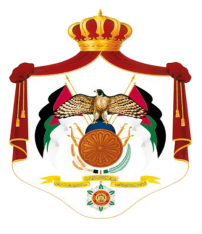 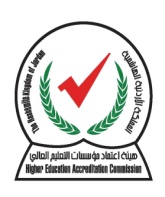 المملكـة الأردنيـة الهاشميـةهيئة اعتماد مؤسسات التعليم العالي           Higher Education Accreditation Commissionاسم الجامعةموقع الجامعةرئيس الجامعةرقم الهاتفرقم الفاكسالبريد الالكترونياسم التخصص قيد البحثاسم العميدرقم قرار ترخيص التخصص وتاريخهرقم قرار الاعتماد التخصص لأول مرة وتاريخهرقم قرار رفع الطاقة الاستيعابية للتخصص الأخير وتاريخهالطاقة الاستيعابية الحالية لللتخصصعدد الطلبة الفعلي في الجامعة في الفصل (   ) من العام الدراسي (    )المتطلبمجموع الساعات المعتمدةالنسبة المئوية من مجموع ساعات الخطة الدراسيةملاحظات اللجنةمتطلبات الجامعةمتطلبات الكليةمتطلبات القسم الإجباريةالمواد الحرةالمجموع الكليالمجالات المعرفية كما وردت في المعاييرعدد الساعات المعتمدة المقابلة في الخطةملاحظات اللجنةاسم عضو هيئة التدريسالتخصص الدقيقصفة التعيينالجنسيةالمؤهل العلميتاريخ الميلادالجامعة التي تخرج منهاتاريخ التخرجالرتبة الأكاديميةاسم الجامعة المانحة للرتبةتاريخ منح الرتبةالنصاب التدريسيفترة العقدملاحظات اللجنة(يرفق الكشف مكتملا بالتقرير)(يرفق الكشف مكتملا بالتقرير)(يرفق الكشف مكتملا بالتقرير)(يرفق الكشف مكتملا بالتقرير)(يرفق الكشف مكتملا بالتقرير)(يرفق الكشف مكتملا بالتقرير)(يرفق الكشف مكتملا بالتقرير)(يرفق الكشف مكتملا بالتقرير)(يرفق الكشف مكتملا بالتقرير)(يرفق الكشف مكتملا بالتقرير)أعضاء هيئة التدريسالعدد الفعليالعدد المعتمد لغايات احتساب الطاقة الاستيعابيةملاحظات اللجنةعدد أعضاء هيئة التدريس المتفرغين من حملة الدكتوراهعدد أعضاء هيئة التدريس المتفرغين من حملة الماجستيرعدد أعضاء هيئة التدريس غير المتفرغيننسبة الأردنيين من حملة الدكتوراه إلى مجموع أعضاء هيئة التدريس المتفرغين من حملة الدكتوراهالمجموع الكليالمجالات المعرفية التي يغطيها حسب المعاييراسم عضو هيئة التدريس وتخصصه الدقيقملاحظات اللجنةالمختبر/ المشغلاسم الموظفوظيفتهمؤهله العلمي وتخصصهالنصاب التدريسينسبة (طالب:مشرف/فني)الفعليةملاحظات اللجنة(يرفق الكشف مكتملا بالتقرير)(يرفق الكشف مكتملا بالتقرير)(يرفق الكشف مكتملا بالتقرير)(يرفق الكشف مكتملا بالتقرير)(يرفق الكشف مكتملا بالتقرير)(يرفق الكشف مكتملا بالتقرير)عدد الطلبة الفعليملاحظات اللجنةالتخصص (قيد البحث)تخصص* (   )تخصص* (   )تخصص* (   )تخصص* (   )مجموع الطلبة المسجلين في كلية (    )مجموع الطلبة المسجلين في الجامعةالتطورالسنةالجامعةكلية(       )تخصص(        )ملاحظات اللجنةالأولىالثانيةالثالثةالرابعةالخامسةالمجموعالمقتنياتالعدد المتوفرالتغطية لمجالات التخصصملاحظات اللجنةالكتبالمراجعالدورياتالمعاجم والموسوعاتالمساحة الفعلية(م2)عدد الطلاب في الشعبة الواحدةملاحظات اللجنةالمختبراتالمختبراتالمختبراتالمختبراتمختبر (        )مختبر (        )المشاغلالمشاغلالمشاغلالمشاغلمشغل (        )مشغل (        )التجهيزاتالعدد المتوفرملاحظات اللجنةالقسم(1)عدد الطلبة الفعلي(2)
مجموع ساعات التخصص(3)
عدد ساعات الخطة الدراسية(4)نسبة  مواد التخصص (2÷3)%(5)
عدد الطلبة المكافئ
(1×4)(6)
نسبة(طالب: أستاذ) المقرة(7)
 عدد أعضاء هيئة التدريس اللازمين 
(5÷6)1) الأقسام التي تدرس مواد التخصص للقسم قيد البحث:1) الأقسام التي تدرس مواد التخصص للقسم قيد البحث:1) الأقسام التي تدرس مواد التخصص للقسم قيد البحث:1) الأقسام التي تدرس مواد التخصص للقسم قيد البحث:1) الأقسام التي تدرس مواد التخصص للقسم قيد البحث:1) الأقسام التي تدرس مواد التخصص للقسم قيد البحث:1) الأقسام التي تدرس مواد التخصص للقسم قيد البحث:1) الأقسام التي تدرس مواد التخصص للقسم قيد البحث:المجموعالمجموعمجموع أعضاء هيئة التدريس من أقسام أخرى الذين يدرسون مواد التخصص لطلبة القسممجموع أعضاء هيئة التدريس من أقسام أخرى الذين يدرسون مواد التخصص لطلبة القسممجموع أعضاء هيئة التدريس من أقسام أخرى الذين يدرسون مواد التخصص لطلبة القسممجموع أعضاء هيئة التدريس من أقسام أخرى الذين يدرسون مواد التخصص لطلبة القسممجموع أعضاء هيئة التدريس من أقسام أخرى الذين يدرسون مواد التخصص لطلبة القسممجموع أعضاء هيئة التدريس من أقسام أخرى الذين يدرسون مواد التخصص لطلبة القسمللمواد العلميةمجموع أعضاء هيئة التدريس من أقسام أخرى الذين يدرسون مواد التخصص لطلبة القسممجموع أعضاء هيئة التدريس من أقسام أخرى الذين يدرسون مواد التخصص لطلبة القسممجموع أعضاء هيئة التدريس من أقسام أخرى الذين يدرسون مواد التخصص لطلبة القسممجموع أعضاء هيئة التدريس من أقسام أخرى الذين يدرسون مواد التخصص لطلبة القسممجموع أعضاء هيئة التدريس من أقسام أخرى الذين يدرسون مواد التخصص لطلبة القسممجموع أعضاء هيئة التدريس من أقسام أخرى الذين يدرسون مواد التخصص لطلبة القسمللمواد الإنسانيةمجموع أعضاء هيئة التدريس في القسم الذين يدرسون طلبة أقسام أخرىمجموع أعضاء هيئة التدريس في القسم الذين يدرسون طلبة أقسام أخرىمجموع أعضاء هيئة التدريس في القسم الذين يدرسون طلبة أقسام أخرىمجموع أعضاء هيئة التدريس في القسم الذين يدرسون طلبة أقسام أخرىمجموع أعضاء هيئة التدريس في القسم الذين يدرسون طلبة أقسام أخرىمجموع أعضاء هيئة التدريس في القسم الذين يدرسون طلبة أقسام أخرىمجموع أعضاء هيئة التدريس في القسم الذين يدرسون طلبة أقسام أخرى